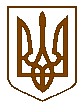 БУЧАНСЬКИЙ МІСЬКИЙ ГОЛОВАР О З П О Р Я Д Ж Е Н Н Я« 17 » вересня 2019 року					         	       		№ 179Про скликання чергового засідання66-ї сесії Бучанської міської радиVII скликання	На підставі ст.42, 46 Закону України «Про місцеве самоврядування в Україні»,РОЗПОРЯДЖАЮСЬ:Скликати 66-ту чергову сесію Бучанської міської ради VII скликання                           о 10.00 год., 26 вересня 2019 року в приміщенні Центрального будинку культури, за адресою: м. Буча, вул. Пушкінська, 61-В.До порядку денного 66-ї чергової сесії внести питання у відповідності із додатком.В.о. керуючого справами Пронько О.Ф. довести дане розпорядження до відома депутатів Бучанської міської ради та запросити на сесію керівників управлінь та відділів міської ради, представників засобів масової інформації. Контроль за виконанням даного розпорядження покласти на секретаря ради Олексюка В.П.Міський голова							     	    А.П. Федорук Погоджено:В.о. керуючого справами						     О.Ф. ПронькоНачальник юридичного відділу					     М.С. Бєляков